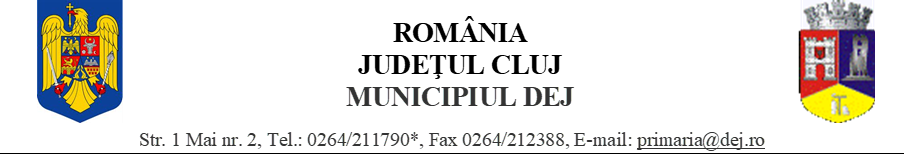 Nr. 4773 din 09.02.2023                                                                    APROB,                                                         			           PRIMAR                                                        				  MORAR COSTANRAPORTUL ANUALAL FINANŢĂRILOR NERAMBURSABILE DIN FONDURILE PUBLICE ALE MUNICIPIULUI DEJ PENTRU ANUL 2022Având în vedere Legea Nr. 350/2005 privind regimul finanțărilor nerambursabile din fonduri publice alocate pentru activități nonprofit de interes general, Comisia de selecție, înființată conform ‘art. 4’, ‘art. 8’, ‘art. 27’ din Legea Nr. 350/2005, ‘art. 12’, din Ordonanța Nr. 2/2008  și a Dispoziției Nr. 19 din data de 20 .01.2023 a Primarului Municipiului Dej, privind îmbunătățirea sistemului de finanțare a programelor sportive și culturale, publică Raportul anual privind beneficiarii finanțărilor nerambursabile în anul 2022, denumirea proiectelor și rezultatul acestora.     COMISIA:Albinetz Constantin – membruRus Ovidiu – membruPostevca Valentin – membruRus Laviniu  – membruTecar Lucian – membruDanciu Nicoleta – secretar Nr.crt.Denumirea beneficiarDenumire proiectValoarea finanțării de la bugetul local cheltuităRezultate1.Clubul Sportiv ”Unirea” Dej VoleiSusținerea echipei de volei masculin Unirea Dej 700.000 leiFinalizat2.A.C.S. Fotbal Club ,,SOMESUL”DejCentru de excelenta in promovarea performantei sportive 45.000 leiFinalizat3.Clubul Sportiv Vulturii Dej Arte marțialeSusținerea si promovarea sportului pentru înalta performanta 12.600 leiFinalizat 4.Clubul de dans sportiv ”Latino Angels”Susținerea performantelor clubului Latino Angels 11.700 leiFinalizat5.Clubul Sportiv Tenis ClubDejPromovarea tenisului de masă de performanță11.700 leiFinalizat6.Club Aeromodele Gloria Dej  Tradiție si contemporaneitate in aeromodelism 4.500 leiFinalizat7.As. Sportiva Young Boys Promovarea fotbalului in rândul copiilor si tinerilor  4.500 lei Finalizat 